1.1 Introduction aux micro-organismesInvente un microbe – Exemples de microbes
Document complémentaire élèves (DCE3)Attention ces images ne respectent pas l’échelle. Les virus sont les plus petits des microbes et les champignons les plus gros.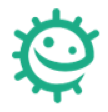 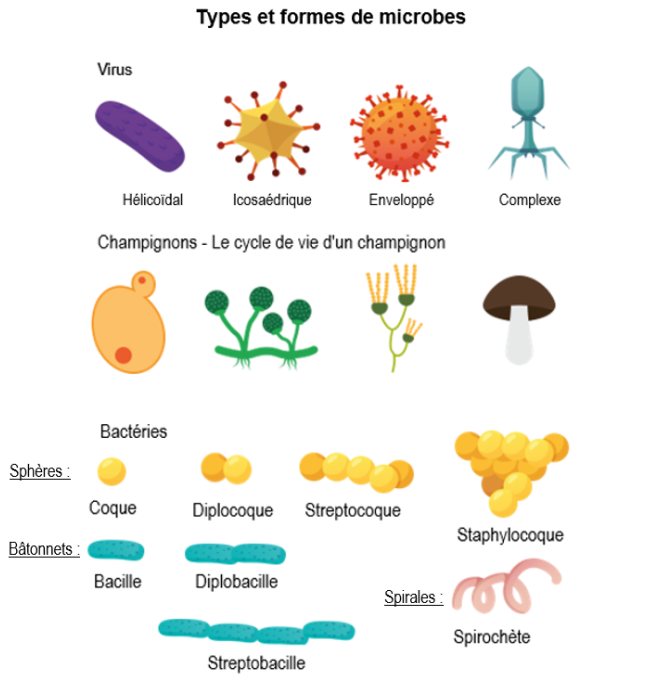 